         Southfield High School for the Arts and Technology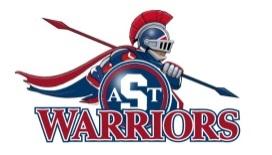  WEEK-AT-A-GLANCE October 9, 2017-October 13, 2017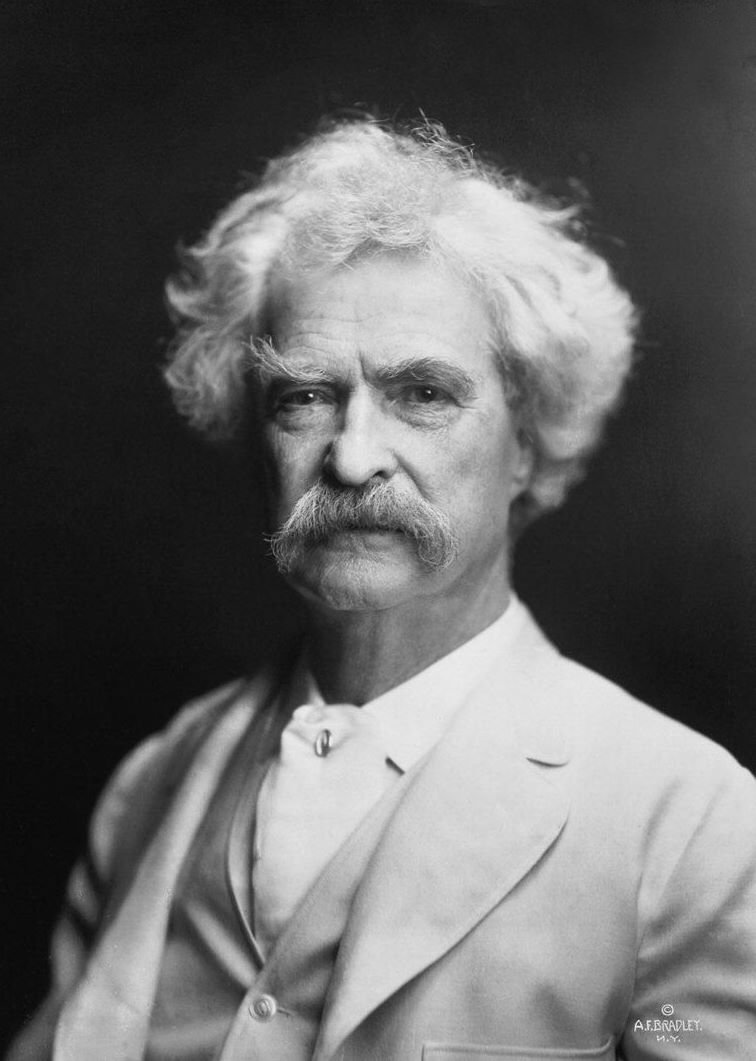 Monday, October 9, 2017Engineering Academy Activity Planning Session D 102,             3:00 PM – 4:30 PMGolf Practice, 3:45 - 5:15 PMPerforming Arts Guild meeting 2:30-4:00 PMSenior Cap and Gown Pictures, ladiesTuesday, October 10, 2017BPA Meeting, 2:30 - 3:30 PMVocal Music Rehearsal 2:40 PM – 3:40 PMGirls Basketball – 3:00 -4:15 PMAlgebra 1 tutoring w/ Mr. Eaton, 2:45 - 3:30 PMArt Club 2:40 - 4:30 PM Tech crew D 102 and Auditorium 2:45 - 4:45 PMGolf Practice, 3:45 - 5:15 PMSeminar - 9th Grade Chromebook trainingWednesday, October 11, 2017 Man Up Meeting,     GSA, 2:30 - 3:30 PM Poetry Club in rm B 221, 2:30 pm - CancelledIVD Meeting D 102, 2:45 - 4:00 PMGolf Practice, 3:45 - 5:15 PMPSAT Testing - 9th 1-11th grades (Seniors, No school)Thursday, October 12, 2017Parent/Teacher Conferences 3:00 - 5:30 pm and 6:30 - 8:30 PMGolf: Regional’s during school, time TBDSenior Cap and Gown Pictures, Gentlemen Seminar - 9th Grade Chromebook trainingFriday, October 13, 2017Project Womanhood Meeting, 2:35 - 3:35 PM PERSON OF THE WEEK:  Samuel Langhorne Clemens, better known by his pen name Mark Twain, was an American writer, humorist, entrepreneur, publisher, and lecturer.  QUOTATION OF THE WEEK: “I have never let my schooling interfere with my education.”